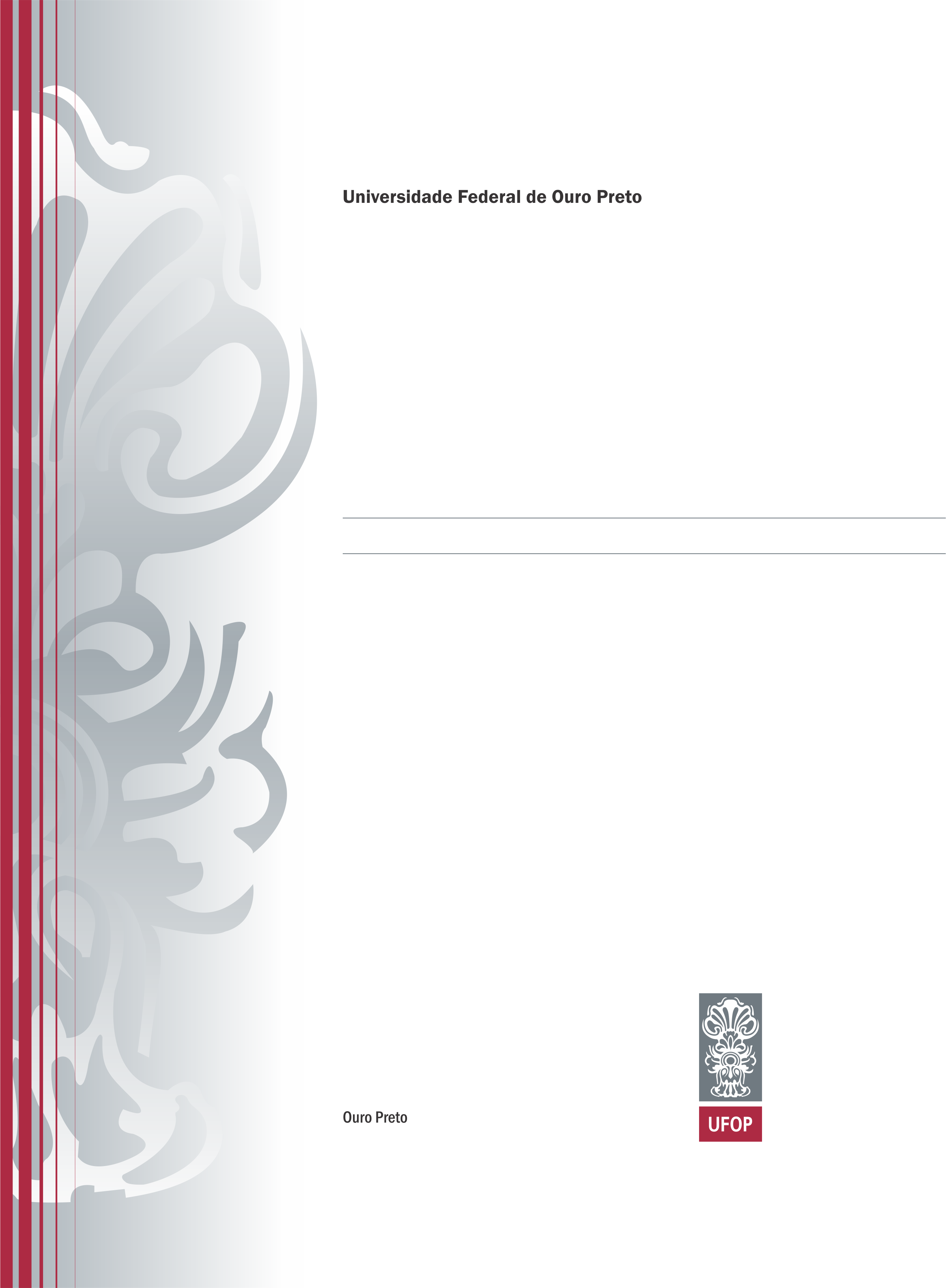 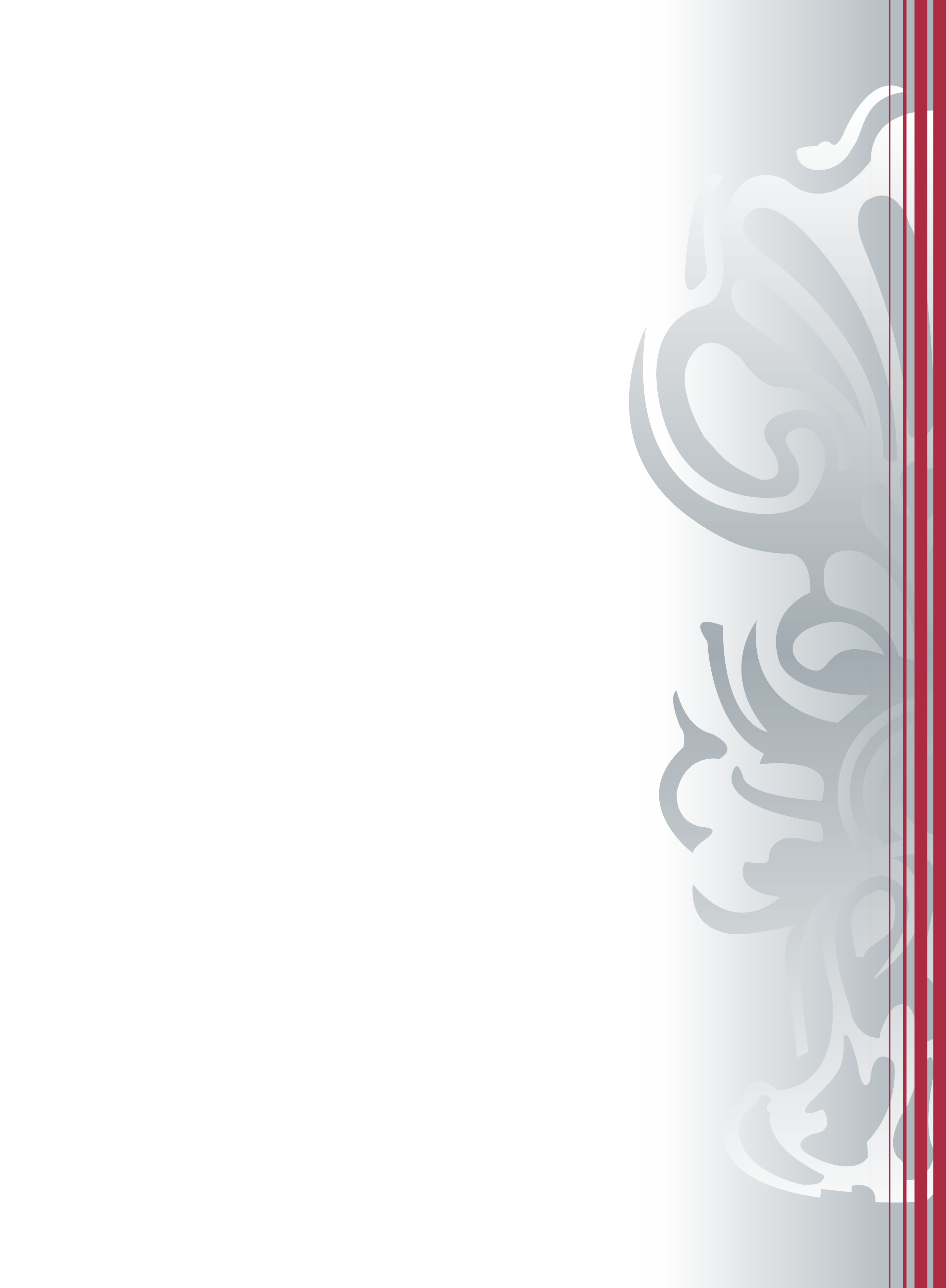 2019Escola de MinasPrograma de Pós-Graduação em  Engenharia CivilPROPECNome do(a) Autor(a)